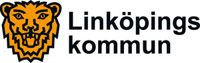 2016-05-25OmsorgsnämndenPressinformation inför omsorgsnämndens sammanträde
För ytterligare information kontakta omsorgsnämndens ordförande Daniel Andersson (L), telefon 0722-40 07 71.Ärende 6 Ökat arbete mot våld i nära relationerFärre ska utsättas för våld i nära relationer eller för hedersförtryck. Det första steget är en förstudie som startar i höst.– Tusentals kvinnor i Linköping utsätts varje år för våld av en nuvarande eller tidigare partner. I dessa förhållanden finns även många barn som på olika sätt faller offer för våldet. Här måste vi öka våra ansträngningar, säger Daniel Andersson (L), omsorgsnämndens ordförande.Redan under 2015 gjorde Omsorgsnämnden en permanent satsning på 700 000 kronor för att motverka våld i nära relationer. Resurserna gick då till att öka stödet till Kvinnojouren, förstärka Mansmottagningen och öka stödet till barn som utsatts för eller bevittnat våld.Det finns även en stor grupp ungdomar och yngre vuxna som utsätts för hedersrelaterat våld och förtryck. Ungdomsstyrelsen uppskattar utifrån en enkätundersökning år 2009 att cirka 70 000 individer i åldern 16-25 år i Sverige upplever begränsningar i förhållande till äktenskap och/eller att familjen ställer upp villkor för val av partner. – Bara i Linköping lever åtminstone 1 000 unga människor utan att fritt kunna välja vem man ska gifta sig med. Det är det största förtryck och största jämställdhetsproblem som vi har i dagens Sverige, säger Daniel Andersson (L).Det finns en rad utredningar, kartläggningar och forskningsinsatser inom våld i nära relationer i och hedersförtryck, ofta på nationell nivå. Nu ska de omsättas till praktik utifrån Linköpings förutsättningar. Därför ansöker nämnden om 300 000 kronor till en förstudie. Den startar under hösten och ska pågå i cirka sex månader. Förstudien ska resultera en projektplan för hur man med hjälp av kompetensutveckling, informationskampanjer och ökat samarbete med bland annat föreningslivet kan motverka våld i nära relationer och hedersförtryck. Resurserna äskas från så kallade markeringsmedel och beslutas formellt av kommunstyrelsen den 14 juni. Ärende 6Förstärkning av brottsförebyggande insatserI dag bedrivs ett framgångsrikt arbete med brottsförebyggande brobyggare. För att förstärka deras arbete och bättre lyckas med att nå flickor satsar kommunen på att utöka teamet med en tredje brottsförebyggande brobyggare som ska rikta in sig på den målgruppen.– Brobyggarna har lyckats nå många barn och unga i riskzonen, men det har av kulturella orsaker varit svårt att nå flickor. Därför förstärker vi brobyggarna så att vi bättre kan fånga upp tjejerna, säger Daniel Andersson (L), ordförande i omsorgsnämnden.Pilotverksamheten kostar 1,6 miljoner kronor under 2016-2018. Resurserna äskas från så kallade markeringsmedel och beslutas formellt av kommunstyrelsen den 14 juni.Ärende 6Ingen nedläggning av ReaktivaPå onsdagens sammanträde väntas omsorgsnämnden besluta att det inte blir någon nedläggning av Reaktiva. Det är en rehabiliteringsverksamhet för personer mellan 18 och 65 år som har en förvärvad hjärnskada.– Reaktiva bidrar till att människor som har förlorat viktiga förmågor får stöd och verktyg att klara sig bättre i vardagen. När människor får bättre förutsättningar att klara sig själva så är det en vinst både för dem själva och för samhället, säger Daniel Andersson (L), ordförande i omsorgsnämnden.För snart ett år sedan, den 17 juni 2015, tog omsorgsnämnden beslut om en åtgärdsplan för 2015–2018 för att komma till rätta med nämndens dåvarande underskott. En del i planen var att lägga ner Reaktiva och flytta ansvaret till Region Östergötland. Beslut om eventuell nedläggning av Reaktiva skulle ske först efter förhandlingar med Region Östergötland om övertagande av hela eller delar av verksamheten. Det står nu klart att en ansvarsöverföring inte är aktuell. Omsorgsnämnden begär 500 000 kronor för i år och 1 400 000 kronor för 2017 från kommunstyrelsen för att täcka driftskostnaderna. Beslut om nytt avtal för verksamheten fattas vid nämndens sammanträde den 21 juni.Ärende 7Omsorgsnämndens delårsrapport visar överskottEfter fyra månader visar omsorgsnämnden ett överskott på 6,5 miljoner kronor. Prognosen för helåret 2016 pekar ändå på ett mindre underskott.Hittills i år är det framför allt hemtjänsten och insatser för personer med utvecklingsstörning som visar underskott. Det beror bland annat på ett ökat behov inom daglig verksamhet. Överskotten finns framför allt inom individ- och familjeomsorgen och inom socialpsykiatrin. Ärende 26 Fler föreningar får bidrag för flyktingmottagande 201624 föreningar får dela på 200 000 kronor för arbete med flyktingmottagning.– Föreningarna har visat ett stort intresse sedan flyktingmottagandet ökade i början av hösten. Föreningslivet är en stark svensk tradition och oerhört viktigt för att nya Linköpingsbor ska bli delaktiga i det svenska samhället, säger omsorgsnämndens ordförande Daniel Andersson (L).Syftet med bidraget är att förebygga sociala problem och bidra till en sammanhållen stad genom frivilliga insatser för att inkludera flyktingar och asylsökande i det svenska samhället. Verksamheter som beskrivit stöd till studier och språkträning för flyktingbarn har prioriterats.När ansökningstiden gick ut den 10 mars hade 26 ansökningar kommit in. En ansökan var ofullständig och en kom från ett projekt som finansieras med statliga medel. Övriga 24 sökande föreningar beviljas bidrag.Följande föreningar får bidrag:Linköping innebandy: Introducera nyanlända i sporten, 8 000 krLinköpings södra Rödakorskrets: Språkcafé för barn och ungdomar, läxhjälp med mera, 10 000 krInternationella vänskapsföreningen: Integration och sysselsättning, 5 000 krGF Nikegymnasterna: Familjegymnastik för nyanlända, 6 000 krPRO Internationell: Läxläsning och språkträning för ungdomar, 9 000 krLinköpings kristna råd: Vän/vänfamiljsarbete, 5 000 krIK Östria: Idrottsaktiviteter med inriktning mot integration, 10 000 krInternationella kvinnoföreningen: Integration av kvinnor, 5 000 krBHKF, Mesa Selmimovic: Integration av barn och familjer, 10 000 krEda Ryttarsällskap: Ridning och hästhantering för ungdomar, 10 000 krIFK Linköpings brottningsklubb: Brottningsträning, 5 000 krNygårdskyrkan Skäggetorp: Integration och övning i svenska, 10 000 krLinköpings löparklubb: Integrera personer med invandrarbakgrund i klubben, 2 000 krÖstergötlands spelmansförbund: ”Musikbryggan” möjliggör möten mellan kulturer, 5 000 krChampion Taekwondoklubb: EKB-boende bjuds in till taekwondoträning med mera, 10 000 krElim församling: Språkutveckling för ungdomar, språkcafé, matlagningskurser med mera, 9 000 krAssociation for international visitors: Språkträning, idrott, utbildning om civilsamhället med mera, 5 000 krHjulsbro IK: Idrottsaktiviteter, 12 000 krLinköpings ungdomsråd: Olika fritidsaktiviteter för ungdomar, 5 000 krLinköpings idrottsförbund: Nyanlända utbildas till unga ledare i idrottsförbund, 20 000 krLRF Lokalavdelning Askeby-Örtomta: Studiebesök, praktik- och lärlingsplatser på gårdar, 14 000 krMalmslätts AIK: Fotbollsträning, fotbollsskola med mera, 10 000 krRyttargårdskyrkan: Språkcafé för barn och ungdomar, temakvällar och utflykt, 10 000 krS:t Georgis syrisk-ortodoxa kyrka: Svenskundervisning för vuxna, samhällsinformation med mera, 5 000 kr